32.32.10.¦321.41.1.	Dakafwerkingen, tegelpannen, gebakken aarde NBN EN 1304 / natuurlijke kleuren(47) Ng2Vlakke Mulden - Vlakke keramische dakpannen van groot formaat met een geraffineerd vormgegeven neus.20.	MEETCODEPer m2, (van de werkelijk te dekken oppervlakte zonder rekening te houden met de voorgeschreven overlapping).	De te dekken oppervlakte dient te worden gemeten in het vlak aan de onderzijde van de dakbedekking. Voor zover dakbeschot of andere gesloten ondergrond aanwezig is, dient de bovenzijde hiervan als de onderzijde van de dakbedekking te worden beschouwd.#Per m,	Beëindigingen, ontmoetingen, en aansluitingen zoals: nokken, hoeken, killen, knikken, aansluitingen op andere dakbedekkingselementen, randen,.#Per stuk (bestanddelen van eenzelfde aard).	Ladderhaken, …..30.	MATERIALEN.32.	Kenmerken van de dakpannen:.32.10.	Beschrijving:CE-gecertificeerde vlakke keramische dakpan van groot formaat met een geraffineerd vormgegeven neus conform NBN EN 1304:2005, met dubbele kop- en dubbele zijsluiting, verwerkbaar in rechtverband..32.20.	Basiskenmerken:  #.32.21.	[BMI Monier]-	Fabrikant:	BMI Belgium bv/srl-	Handelsmerk:	BMI Monier Vlakke Mulden#.32.22.	[neutraal]-	Pansoort:	vlakke pan-	Basismateriaal:	gebakken aarde bekomen door het vormen, drogen en bakken van een kleiig deeg-	Scherf en afwerking:	#Rode scherf, naturel natuurrood		#Donkere scherf, Blauwgrijs edelen geëngobeerd.-	Vorm:	normale vlakke pan,
met dubbele kop- en zijsluiting en afgeronde neus, 
verwerkbaar in lijn-	Afmetingen normale pan (l x b):	420 x 242 mm
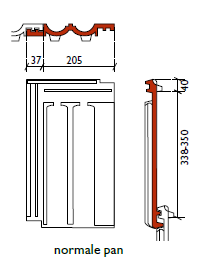 -	Gemiddelde werkende breedte:	205 mm-	Gewicht:	3,1 kg-	Gemiddeld aantal per m²:	… (13,9 tot 14,4)/kg-	Gemiddeld gewicht per m²:	ca. 43,9 kg-	Dakhelling:	…°
[minimaal 25°, van 15° tot 25° advies vragen bij de afdeling Dakservice]-	Latafstand:	▪ minimale latafstand 338 mm
▪ maximale latafstand 350 mm-	Modelgebonden daksysteemcomponenten
▪ Eenvoudige panhaak-	Productgarantie:	30 jaar op dakpannen en gebonden hulpstukken: vorstbestendigheid, breuk en waterdichtheid.40.	UITVOERINGDe keramische dakpannen en hulpstukken worden geplaatst overeenkomstig• NBN B 42-001 en NBN B 42-02,• TV 175 van het WTCB,• de richtlijnen van de fabrikant.BMI BELGIUM - posten voor de meetstaatVlakke Mulden - Vlakke keramische dakpannen van groot formaat met een geraffineerd vormgegeven neusP1	Vlakke keramische dakpannen	FH	[m²]#P2	Beëindigingen, ontmoetingen, en aansluitingen	FH	[m]#P3	Ladderhaken	FH	[stuk]#P4	Hulpstukken, gevelpan rechts	PM[1]#P5	Hulpstukken, gevelpan links	PM[1]#P6	Hulpstukken, platte vorst	PM[1]#P7	Hulpstukken, platte begin / eind vorst	PM[1]#P8	Hulpstukken, platte beginnoordboom	PM[1]#P9	Hulpstukken, konische vorst type P	PM[1]#P10	Hulpstukken, konische begin / eind vorst type P 	PM[1]#P11	Hulpstukken, konische beginnoordboom type P 	PM[1]#P12	Hulpstukken, vorst begin-/eindschijf 	PM[1]#P13	Hulpstukken, halve pan	PM[1]#P14	Hulpstukken, ventilatiepan (ventilatieopening ca. 2.000 mm²)	PM[1]#P15	Hulpstukken, ontluchtingspan met adapter 	PM[1]#P16	Hulpstukken, chaperonpan 90°	PM[1]#P17	Hulpstukken, chaperongevelpan links 90°	PM[1]#P18	Hulpstukken, chaperongevelpan rechts 90°	PM[1]#P19	Hulpstukken, knikpan 140°	PM[1]#P20	Hulpstukken, knikgevelpan 140° links	PM[1]#P21	Hulpstukken, knikgevelpan 140° rechts	PM[1]#P22	Hulpstukken, konisch vorst type P broekstuk - 3 openingen 	PM[1]#P23	Hulpstukken, halfrond broekstuk – 1x nok 2x hoekkeper platte vorst links 	PM[1]#P24	Hulpstukken, halfrond broekstuk – 1x nok 2x hoekkeper platte vorst rechts 	PM[1]#P25	Hulpstukken, … [afwijkende hulpstukken op aanvraag]	PM[1]BMI BELGIUM BVWijngaardveld 25BE-9300 AalstTel.: 053 72 96 72www.bmigroup.com/beinfo.be.monier@bmigroup.com